Бриф на внедрение Битрикс24Заполните Бриф, сохраните и отправьте на электронные адреса, указанные в конце документа.Общие вопросыОбщие вопросыНазвание компанииОбласть деятельностиОтветственное лицо и его контактыСколько человек работает в компанииСколько человек будет работать в Битрикс24Какими информационными системами (управление задачами, CRM) пользуетесь сейчас, что помимо Битрикс24 рассматриваете к внедрениюЕсть ли опыт работы с Битрикс24Какую версию (облачную или коробочную) и какой тариф планируется использовать (оставить поле пустым, если нужна консультация)Ожидания от внедренияОжидания от внедренияЦели внедренияОпишите три самых главных проблемы (задачи), которые должны быть решены внедрением Битрикс24К примеру — сокращение срока предпродажной работы, увеличение конверсии лидов в продажи, повышение лояльности сотрудников и т.д.Критерии успешного внедренияОпишите числовые или качественные показатели, позволяющие судить об успешности внедренияПланируемые сроки внедренияПланируемый бюджет внедренияКакие из перечисленных возможностей Битрикс24 будут полезны для вашей компании, перечислите в порядке приоритета:Коммуникации внутри компании;Организованное хранение документации;Организация работы внутри компании (задачи, проекты, календари);Организация работы отдела продаж;Организация работы с внешними сотрудниками и партнерами;Отчеты, статистика, учет рабочего времени;Интеграция с внешними системами (если да, то с какими системами и какие данные нужно передавать);Телефония.После внедренияПосле внедренияПланируется ли обучение сотрудников после внедренияПланируются ли дальнейшие доработки Битрикс24 после внедренияПланируется ли дополнительная интеграция с внешними системамиДополнительные комментарииДополнительные комментарииМихаил Филиппов, руководитель направления внедрений Битрикс24+7 (8442) 95-99-99
filippov@intervolga.ru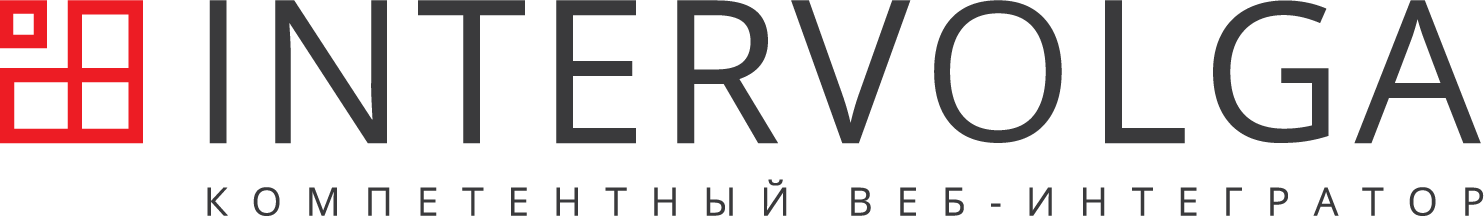 Антон Колодницкий, руководитель отдела интранет-систем+7 (960) 896-96-80 ak@intervolga.ru